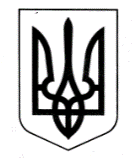 УКРАЇНАЧОРНОМОРСЬКА МІСЬКА РАДАОдеського району Одеської областіРІШЕННЯ05.10.2023                                                                  № 448-VIIIПро внесення змін до Міської  цільової програми  підтримки здобуття професійної (професійно-технічної), фахової передвищої освіти на умовах регіонального замовлення у відповідних закладах освіти, що  розташовані та діють на території Чорноморської міської територіальної громади, на 2023 рік, затвердженої рішенням Чорноморської міської ради Одеського району Одеської області від 31.01.2023 № 309-VIII                              (зі змінами)З метою упорядкування заходів Міської  цільової програми  підтримки здобуття професійної (професійно-технічної), фахової передвищої освіти на умовах регіонального замовлення у відповідних закладах освіти, що  розташовані та діють на території Чорноморської міської територіальної громади, на 2023 рік, затвердженої рішенням Чорноморської міської ради Одеського району Одеської області від 31.01.2023 № 309-VIII (зі змінами), беручи до уваги звернення директора Чорноморського морського фахового коледжу Одеського національного морського університету від 29.09.2023 №2-373                                     (№ ВХ-4069-23 від 02.10.2023),  враховуючи рекомендації постійної комісії з                                           фінансово - економічних  питань,  бюджету, інвестицій та комунальної  власності, керуючись пунктом 205 частини першої статті 91 Бюджетного кодексу України та пунктом 22 частини першої статті 26 Закону України "Про місцеве самоврядування в Україні",Чорноморська міська рада Одеського району Одеської області вирішила:Внести зміни до Міської  цільової програми  підтримки здобуття професійної (професійно-технічної), фахової передвищої освіти на умовах регіонального замовлення у відповідних закладах освіти, що  розташовані та діють на території Чорноморської міської територіальної громади, на 2023 рік, затвердженої рішенням Чорноморської міської ради Одеського району Одеської області від 31.01.2023 № 309-VIII (зі змінами), виклавши додаток 2 до  Програми в новій редакції згідно з додатком до даного рішення (додається).2. Контроль за виконанням даного рішення покласти  на  постійну комісію з  фінансово-економічних питань,  бюджету,  інвестицій та комунальної власності, заступника міського голови Наталю Яволову. Міський голова		        					    Василь ГУЛЯЄВ   